Denzil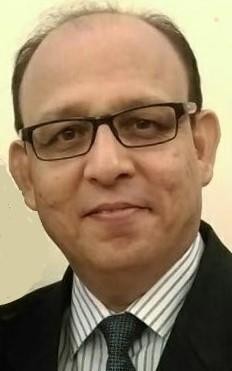 E-mail: denzil.379900@2freemail.com 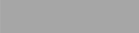 A Operational & Sales professional with over  15  years  of  experience  in  managing sales & operations  for the front end retail industry (Hypermarket, FMCG, Electronics, Furniture, Fashion),  4 years in Leisure & Entertainment & 11 years in the Hospitality Industry that invigorated businesses, heightened profitability and enhanced internal controls and in -Direct procurement related to supply of goods and services . My experience extends to functions of   inventory   control,   delivering results in revenue growth, operational efficiencies and logistics. With a pro-active approach, I ensure that all operational, sales & procurement goals are met in a timely,efficient and most cost -effective manner without any compromise inquality. Apply leadership skills and optimize team performance to achieve high level of service to benefit the organization.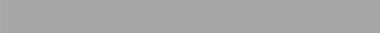 Graduate in B.Com, Mumbai University,India.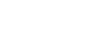 Administering Retail Functions with involvement in Operations, New Store Planning/Set  Up, Visual merchandising & implementing Standard Operating Procedures, Facilities ManagementCommunication &Relationship   Management,excellent   leadership   and   problem   resolving skills.Analyzing and planning optimal sourcing and procurement strategies relating to organizational requirements.Analytical thinking, policy conceptualization and implementation skills.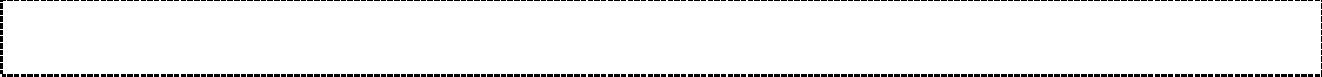 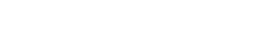 Operations ManagerMajor Areas of Responsibility:Day to Day OperationsMIS reportsVendor Relationship ManagementProcurement, Contracts,Negotiations.Managing Tendering Process.Health & SafetyTraining and Mentoring.Provides support to the entire park for the day to day operations, Facilities Management, Tech Services, Park Services, Security, Landscaping, Parking, Transportation, Execution of Promotions, Entry Operations – Admission, Rides & Attractions, F & B, Entertainment, Retail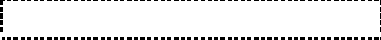 Generating MIS reports & perform analyses on issues related to Facilities Management, Tech Services, Guest related complaints & satisfactions. It also included doing analyses on rides and stage shows in terms of downtime, uptime, attraction most visitation and Average length of guest stay in the parkEnsuring the building meets health and safety requirements and that facilities comply with legislationMaintain	short	and	long	terms   contracts	for	CAP EX /OP EX	relatingto supply /servicesManaging and leading change to ensure minimum disruption to core activitiesManage operational procurement requirements within budgeted guide lines and company standards.Planning for future development in line with strategic business objectivesCost- analysis and reduction by negotiation and experience of market value.Ensure all relative policies are implemented at all times.Identify enduser requirement s and respond proactively to all concerns.Lead the team by recruiting, training and appraising talented personnel.Establish targets, KP I’s, schedules, policies and procedures.Report to the management on annual costsavings versus productivity.Mastery indelegating multiple tasks, ability to spot and resolve problems efficiently.Any other duties as may reasonably be requested by the management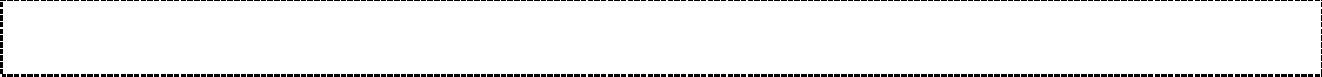 April’2015 – 15th May’2016:	Manager Operations & Sales- West (Mumbai Region)Ocobert’2011-March’2015:	Senior Store ManagerMajor Areas of Responsibility:Sales & Margin (Top & Bottom line)Operation ParametersProduct assortmentStore Layouts & PlanogramTraining and Mentoring.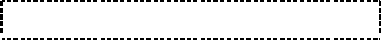 Responsible for the West Region-Mumbai for 14 stores with a yearly turnover of USD 36,017,410 and an employee strength of 287 staff & 113 brand promotersFollow up with all stores on daily “OperationParameters” to deliver the best experience. Ensuring the Operating Parameters at the stores are recorded and completed correctly. Checks covered under the scope of the Operation Parameters during the store walk are: - Adequate Staff & Rostering, Visual Merchandise, Internal/External VM, Up -keep of the store with the Facility Management, Customer Service, Staff G rooming & Meeting,  Promotion  events for the  day, Inventory of  Stocks at  Outlets, PI  Counts, P&L  accountability &  control  on expenses.Ageing stock reduced from 15% to 9% in 6 months, allocation of clear defined space in all stores to clear ageing, graphics and in store communication strategy.Aligned store structures, ensuring we have frontline staff to 70%, previously at 45% unbalanced staffing reducing head counts to bring costs in line.Review layouts, cut wasted space, increase high margin product categories, Review density.Implementation category process, grading of stock by store, high density fixtures which resulted in increase of sales by 5%Merit of achieving budget numbers Top-line & Profit from Operations by driving key parameters such as average unit value, average transaction value, conversion, etc.Responsible for top line as well as profitability , ensuring profitability for organizationInvolved in recruitment and training of the personnelGained expertise in motivating & leading the team (including back end team) towards achievement of goalsImplemented brand marketing plans and merchandise flow (Ordering, receiving, storage, shortage, loss, check -out) to achieve successful sales, market share, profit and KPI resultsEnsured best quality service is offered to the customer image through employees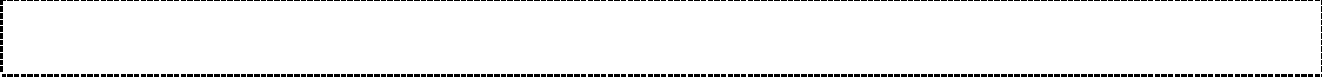 Unit Head (Store Manager)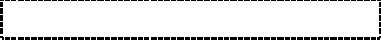 Spearheaded Sales and Retail Operations for the Hypermarket store with an employee strength of 105 excluding brand staffResponsible in planning &analyzing store sales &  operational  parameters  (DAD,  SOP,  GIT,  Negative Inventory, Customer complaints, Customer Feedbacks, PI  Count) for  efficient operations  of the stores.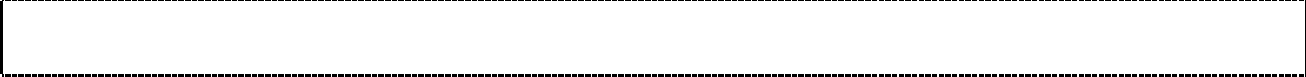 Apr’2007-May’2010:	Operations Manager - Food Bazar MumbaiSep’2005- Mar’2007:	Store Manager - Food Bazar, Lokhandwala Andheri, MumbaiJuly’2004- Aug’2005:	Asst. Store Manager - Big Bazar, High Street Phoenix, Lower Parel, Mumbai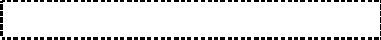 Implemented cost  control projects  and worked on  administering stronger processes with regards  to Store Operations & Customer ServiceMerit of introducing re-usable home delivery bags which saved USD 12,344 annually across IndiaOrganized various promotions viz. Future Group Shopping Festival, Exchange Mela , SabseSaatePanch DinHandled complete store operations for Food Bazar & Big Bazar for sales, Margins, P&L accountability, Stocking, PI count, product display, following the process of FIFO, hiring & t raining staff regularly.Execution of Visual Merchandise for the Store. Designing of store layouts, floor moves, planning fixture layouts and merchandising in statements.Introducing new initiatives to effect upon increasing sales. Ideation and conceptualization of thematic and promotion based in store and window displays. Adaptation, implementation and execution of VM dockets in the store. Preparing presentations for the promotions and docket executions. Visual Communications, signage's and shelf talkers etc.Liaison with Marketing for Promos and other Events. Competition activity scouting. Work on Planograms to ensure optimum utilization of space.Oversee VM communications (seasonal/monthly). Manage the budgets for the vendor management. Planning and execution of windows, / focal points, instore merchandise presentation.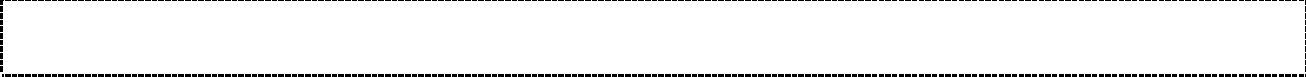 Operations Manager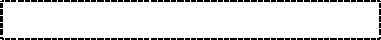 Managed the Hiranandani Gardens Powai Supermarket store of 8700 Square feet with a team of 55 membersMerit of achieving a 45% year on year growth in 2003-2004Preparation of PR, POand submission for approvals by ensuring best value and commercial is obtained from supplier by process of negotiation.Asst. Manager Operations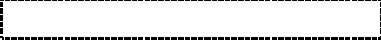 Handled a team of 45 members. Responsible for floor operations, staff development and regular audits of processes including a regular check on the Hourly Counts, Machine Revenue Audits and Daily Revenue targetsDecember’97- August’99: 	Front Office: Hotel Metropolitan Dubai UAE  January’96- November’97: 	Front Office:  Hotel Sheraton Doha Qatar  October’93- December’95:  	Front Office: Hotel Vendome Plaza Dubai UAE  August’87- October’93: 	Front Office: Hotel Jai Mahal Palace Jaipur (Taj Group)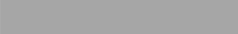 Nationality	:	IndianDate of birth	:	12th April, 1968Religion	:	ChristianSex	:	MaleMaritalstatus	:	MarriedLanguages known	:	English, HindDriving License	:	U A E Driving License